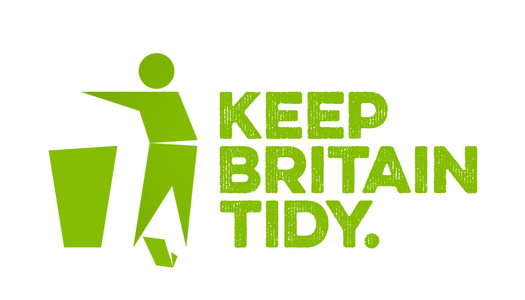 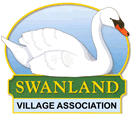 Whole village litter pickingSwanland Village Association in conjunction with Keep Britain Tidy has organised a whole village litter picking session on Saturday 12th September from 10 am to 12-noon meet at the pond.All equipment provided.You need to wear stout footwear and gloves.Social distancing will be observed and the Keep Britain Tidy and Covid 19 health and safety guidelines will be followed.All welcome.To find out more details simply email Christine at cw@swanland.info or call 637085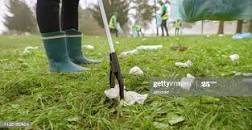 